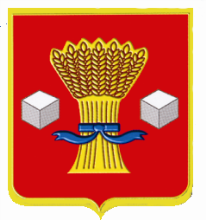                 Администрация Дубовоовражного сельского поселенияСветлоярского муниципального района Волгоградской области                                            ПОСТАНОВЛЕНИЕ                                                            №   1501. 03.2018г.О создании аварийно – спасательныхФормирований на территорииДубовоовражного сельского поселенияСветлоярского муниципального районаВолгоградская областиВо исполнение Федеральных законов от 06.10.2003 N 131-ФЗ "Об общих принципах организации местного самоуправления в Российской Федерации", от 21.12.1994 N 68-ФЗ "О защите населения и территорий от чрезвычайных ситуаций природного и техногенного характера", от 12.02.1998 N 28-ФЗ "О гражданской обороне", от 22 августа 1995 года N 151-ФЗ "Об аварийно-спасательных службах и статусе спасателей", в целях создания нештатных аварийно-спасательных формирований на территории Дубовоовражного сельского поселения Светлоярского муниципального района .    Постановляю:1. Утвердить Положение о нештатных аварийно-спасательных формированиях (приложение N 1).2. Разместить данное постановление  на сайте администрации Дубовоовражного сельского поселения в сети Интернет.3.Постановление№47. от 22.04.2016г считать утратившим силу.                                               4. Контроль за исполнением постановления оставляю за собой.                                               Глава Дубовоовражного сельского поселения                                                                                    А.Я.ЛуневПриложение № 1 к Постановлению                                №  15  от01.03 2018г
ПОЛОЖЕНИЕ О НЕШТАТНЫХ АВАРИЙНО-СПАСАТЕЛЬНЫХ ФОРМИРОВАНИЯХ1. СОЗДАНИЕ, КОМПЛЕКТОВАНИЕ НЕШТАТНЫХ АВАРИЙНО-СПАСАТЕЛЬНЫХ ФОРМИРОВАНИЙ1.1. Нештатные аварийно-спасательные формирования (далее - НАСФ) создаются в соответствии с законодательством Российской Федерации на базе организаций независимо от их организационно-правовых форм и форм собственности, которые отвечают хотя бы одному из следующих условий:- имеющих потенциально опасные производственные объекты и эксплуатирующие их;- имеющих важное оборонное и экономическое значение;- представляющих высокую степень опасности возникновения чрезвычайных ситуаций в военное и мирное время;- отнесенных к категории по гражданской обороне;- готовящихся к переводу на работу в условиях военного времени;- размещенных в зонах возможного опасного химического заражения, опасного радиоактивного загрязнения, катастрофического затопления.1.2. Организации, создающие нештатные аварийно-спасательные формирования, определяются органами местного самоуправления (для организаций, находящихся в ведении органов местного самоуправления).Вид и количество НАСФ, а также их численность определяются с учетом особенностей производственной деятельности организаций в мирное и военное время, наличия людских ресурсов, специальной техники и имущества, запасов материально-технических средств, а также объема и характера задач, возлагаемых на формирования в соответствии с планами гражданской обороны и защиты населения, планами предупреждения и ликвидации чрезвычайных ситуаций на обслуживаемых формированиями объектах и территориях и планами взаимодействия при ликвидации чрезвычайных ситуаций на других объектах и территориях. Общую численность личного состава формирований рекомендуется принимать в пределах: для организаций - до 10 процентов от общей численности работающих, для территорий (муниципальных образований) - до 2 - 3 процентов от численности взрослого населенияОрганизации, создающие НАСФ, разрабатывают штаты и табели оснащения специальной техникой и имуществом, укомплектовывают формирования личным составом, оснащают их специальной техникой и имуществом.2. ВИДЫ НЕШТАТНЫХ АВАРИЙНО-СПАСАТЕЛЬНЫХ ФОРМИРОВАНИЙ2.1. Нештатные аварийно-спасательные формирования подразделяются:- по подчиненности: территориальные и организаций:- по составу исходя из возможностей по созданию, комплектованию специальной техникой, оборудованием, снаряжением, инструментами и материалами и аттестации: посты, группы, звенья, команды;- по предназначению: радиационного, химического, биологического (бактериологического) наблюдения и разведки, инженерной разведки и разграждения, разбора завалов, спасательные, аварийно-технические, противопожарные, радиационной, химической и биологической (бактериологической) защиты.В зависимости от местных условий и при наличии материально-технической базы могут создаваться и другие формирования специального назначения.2.2. Для нештатных аварийно-спасательных формирований сроки приведения в готовность не должны превышать: в мирное время - 24 ч., военное время - 6 часов.3. КОМПЛЕКТОВАНИЕ НЕШТАТНЫХ АВАРИЙНО-СПАСАТЕЛЬНЫХ ФОРМИРОВАНИЙ ЛИЧНЫМ СОСТАВОМ3.1. Личный состав формирований комплектуется за счет численности работников организаций, продолжающих работу в период мобилизации и в военное время. Военнообязанные, имеющие мобилизационные предписания, могут включаться в формирования на период до призыва (мобилизации).С момента объявления состояния войны, фактического начала военных действий или введения Президентом Российской Федерации военного положения на территории Российской Федерации или в отдельных ее местностях формирования доукомплектовывать невоеннообязанными.3. Комплектование НАСФ личным составом, как правило, производится гражданами Российской Федерации: мужчинами в возрасте от 18 до 55 лет, женщинами в возрасте от 18 до 50 лет, за исключением граждан, пребывающих в запасе, имеющих мобилизационные предписания, инвалидов 1, 2, 3 групп, беременных женщин, женщин, имеющих детей в возрасте до 8 лет, а также женщин, получивших среднее и высшее медицинское образование, имеющих детей в возрасте до 3 лет. Зачисление работников в состав формирований производится приказом руководителя организации, создающего данное формирование.Основной состав руководителей и специалистов формирований, предназначенных для непосредственного выполнения аварийно-спасательных работ, в первую очередь комплектуется аттестованными спасателями, а также квалифицированными специалистами существующих аварийно-восстановительных, ремонтно-восстановительных, медицинских и других подразделений.Бронирование руководящего состава формирований осуществляется в порядке, установленном законодательством Российской Федерации.4. ОБЕСПЕЧЕНИЕ НЕШТАТНЫХ АВАРИЙНО-СПАСАТЕЛЬНЫХ ФОРМИРОВАНИЙ ТЕХНИКОЙ И ИМУЩЕСТВОМ4.1. Обеспечение формирований специальной техникой, оборудованием, снаряжением, инструментами и материалами осуществляется за счет техники и имущества, имеющихся в организациях для обеспечения производственной деятельности, а при их отсутствии или недостаточном количестве - за счет заблаговременного (в мирное время) закрепления за формированиями специальной техники и имущества других организаций.Закрепление за формированиями специальной техники и имущества других организаций производится на договорной основе.Непосредственная передача специальной техники и имущества осуществляется с введением соответствующих степеней готовности.4.2. Финансирование создания и деятельности формирований осуществляется за счет финансовых средств организаций, создающих формирования, с учетом положений статьи 9 Федерального закона от 12 февраля 1998 года N 28-ФЗ "О гражданской обороне".5. ПОДГОТОВКА И ОБУЧЕНИЕ НЕШТАТНЫХ АВАРИЙНО-СПАСАТЕЛЬНЫХ ФОРМИРОВАНИЙПодготовка нештатных аварийно-спасательных формирований, организуется и осуществляется в соответствии с требованиями федеральных законов от 12 февраля 1998 года N 28-ФЗ "О гражданской обороне", от 22 августа 1995 года N 151-ФЗ "Об аварийно-спасательных службах и статусе спасателей", постановлений Правительства Российской Федерации от 2 ноября 2000 года N 841 "Об утверждении Положения об организации обучения населения в области гражданской обороны", от 4 сентября 2003 года N 547 "О подготовке населения в области защиты от чрезвычайных ситуаций природного и техногенного характера", от 22 ноября 1997 года N 1497 "Об аттестации аварийно-спасательных служб, аварийно-спасательных формирований, спасателей и учреждений по их подготовке".Тактико-специальные учения проводятся с периодичностью: с формированиями повышенной готовности - 1 раз в год, с формированиями общей готовности - 1 раз в 3 года.Подготовку НАСФ осуществляют:- объектовых и ведомственных НАСФ - организации, их создающие.Подготовка НАСФ включает:- обучение руководителей формирований в учреждении Волгоградской  области "Учебно-методический центр по гражданской обороне, чрезвычайным ситуациям и пожарной безопасности" и на курсах гражданской обороны;- обучение личного состава в организации включает базовую и специальную подготовку;- участие формирований в учениях и тренировках по ГО и защите от ЧС, а также в практических мероприятиях по ликвидации последствий аварий и катастроф.Основным методом проведения занятий является практическая тренировка (упражнение).Теоретический материал изучается в минимальном объеме, необходимом обучаемым для правильного и четкого выполнения практических приемов и действий. При этом используются современные обучающие программы, видеофильмы, плакаты, другие наглядные пособия.Практические и тактико-специальные занятия организуют и проводят руководители НАСФ, а на учебных местах - командиры подразделений НАСФ.Занятия проводятся на участках местности или на территории организации.На тактико-специальные занятия НАСФ выводятся в полном составе с необходимым количеством специальной техники, оборудования, снаряжения, инструментов и материалов.Практические занятия с НАСФ разрешается проводить по структурным подразделениям.Личный состав НАСФ должен:знать:- характерные особенности опасностей, возникающих при ведении военных действий или вследствие этих действий, и способы защиты от них;- особенности чрезвычайных ситуаций природного и техногенного характера, присущих региону проживания;- поражающие свойства отравляющих веществ, аварийно химически опасных веществ, применяемых в организации, порядок и способы защиты при их утечке (выбросе);- предназначение формирования и функциональные обязанности;- производственные и технологические особенности организации, характер возможных аварийно-спасательных и других неотложных работ, вытекающих из содержания паспорта безопасности объекта;- порядок оповещения, сбора и приведения формирования в готовность;- место сбора формирования, пути и порядок выдвижения к месту возможного проведения аварийно-спасательных работ;- назначение, технические данные, порядок применения и возможности техники, механизмов и приборов, а также средств защиты, состоящих на оснащении формирования;- порядок проведения санитарной обработки населения, специальной обработки техники, зданий и обеззараживания территорий;уметь:- выполнять функциональные обязанности при проведении аварийно-спасательных работ;- поддерживать в исправном состоянии и грамотно применять специальные технику, оборудование, снаряжение, инструменты и материалы;- оказывать первую медицинскую помощь раненым и пораженным, а также эвакуировать их в безопасные места;- работать на штатных средствах связи;- проводить санитарную обработку населения, специальную обработку техники, зданий и обеззараживание территорий;- незамедлительно реагировать на возникновение аварийной ситуации на потенциально опасном объекте, принимать меры по ее локализации и ликвидации;- выполнять другие аварийно-спасательные работы, обусловленные спецификой конкретной организации.Особое внимание при обучении обращается на безопасную эксплуатацию и обслуживание гидравлического и электрифицированного аварийно-спасательного инструмента, электроустановок, компрессоров, работу в средствах защиты органов дыхания и кожи, а также при применении других технологий и специального снаряжения.6. СТРАХОВАНИЕ И СОЦИАЛЬНЫЕ ГАРАНТИИ ЛИЧНОГО СОСТАВА НЕШТАТНЫХ АВАРИЙНО-СПАСАТЕЛЬНЫХ ФОРМИРОВАНИЙСтраховые и социальные гарантии личного состава нештатных аварийно-спасательных формирований, а также граждан, не являющихся спасателями, при привлечении их к проведению аварийно-спасательных работ осуществляются в соответствии с Федеральным законом от 22 августа 1995 года N 151-ФЗ "Об аварийно-спасательных службах и статусе спасателей", иными законами и нормативными правовыми актами Российской Федерации и Рязанской области.